

  Royal Palm Beach High School 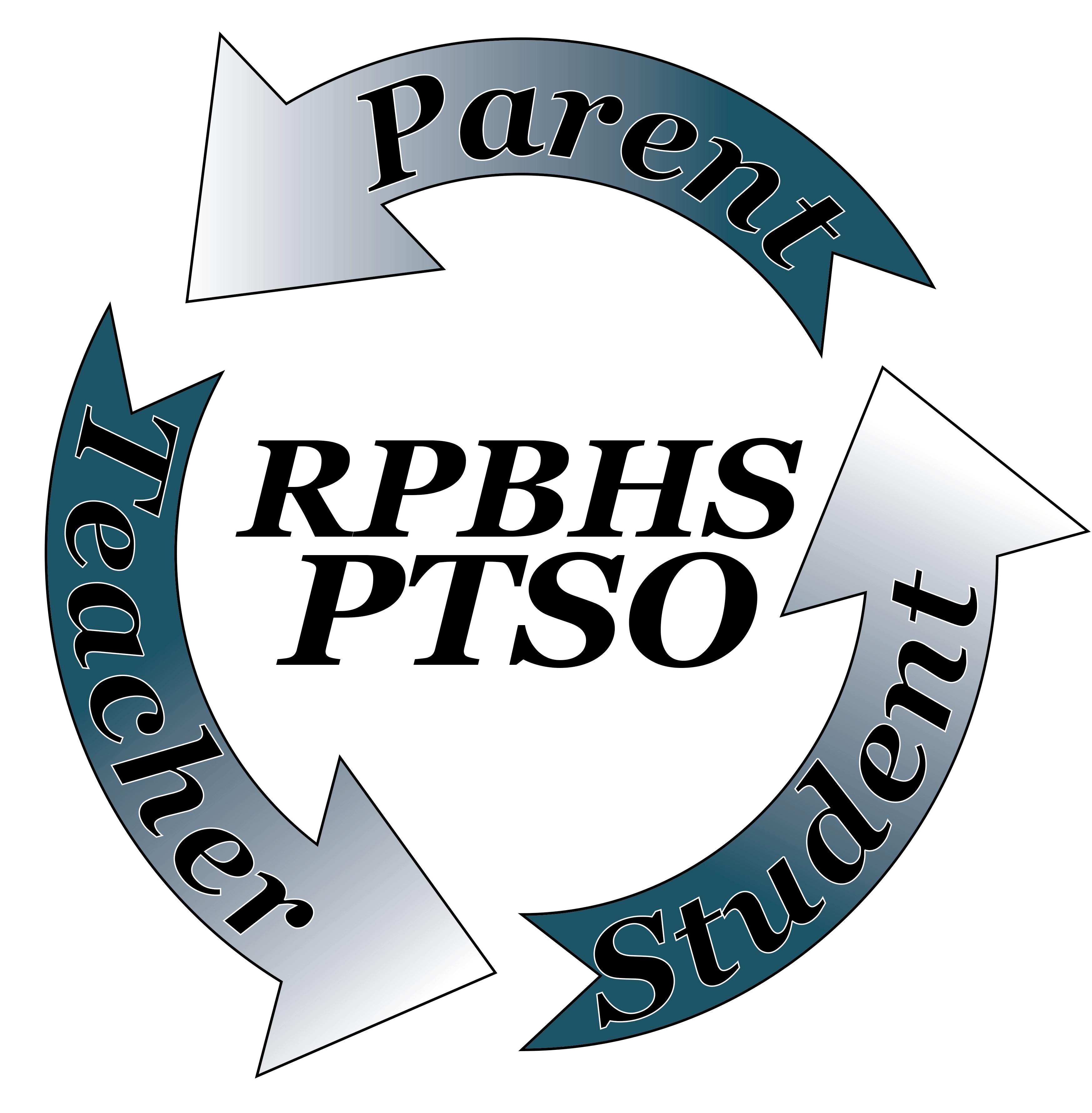 Parent Teachers Student Organization2016 - 2017Royal Palm Beach High School PTSO MembershipYou are invited to join the Royal Palm Beach High School PTSO (Parent-Teacher - Student Organization)!Here are some examples of what your PTSO will be working on this school year:School Project grants, technology grants. Landscape grantsNew LED Information SignFundraising EventsRPBHS PRIDE SHIRTSYour PTO needs your unique talents, whether it’s volunteering a few hours a month or a few hours a year, serving on the board, or attending meetings. Come join us!For questions, please visit our website. ( RPBHSPTSO@gmail.com )------------------------------------------------------------------------------------------------------------------------------------------------Royal Palm Beach High School PTSO MembershipFamily $5Teacher or Student  $2Make checks payable to Royal Palm Beach High School PTSO.Please return this completed form with payment to the front office. Thanks!Name Parent-Teacher - Student: ________________________________________Name Parent-Teacher - Student: ________________________________________Phone number: __________________________________________________________________________________Email address: ___________________________________________________________________________________Child's name: ___________________________________________________________________  Grade: __________Child's name: ___________________________________________________________________  Grade: __________Child's name: ___________________________________________________________________  Grade: __________